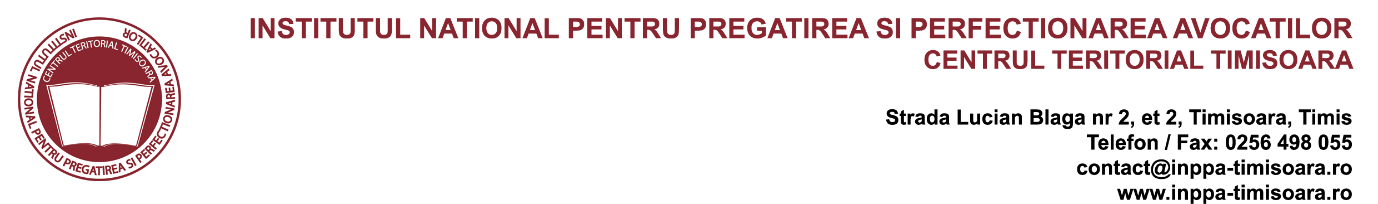 ANUL 1 – PREGĂTIRE PROFESIONALĂ INIŢIALĂNOTĂ:Sesiunile fizice pentru Grupa 1 se vor desfășura în Oradea la Baroul Bihor – Sala de Festivități. Sesiunile fizice pentru Grupele 2 și 3 se vor desfășura în Timișoara la Facultatea de Drept a Universității de Vest Timișoara – Sala de Conferințe.TEHNICI DE ARGUMENTARE JUDICIARĂ. PREGATIREA ȘI ELABORAREA CONSULTANȚEI JURIDICE SCRISETEHNICI DE ARGUMENTARE JUDICIARĂ. PREGATIREA ȘI ELABORAREA CONSULTANȚEI JURIDICE SCRISETEHNICI DE ARGUMENTARE JUDICIARĂ. PREGATIREA ȘI ELABORAREA CONSULTANȚEI JURIDICE SCRISEGrupa 1Grupa 2Grupa 3Atelier 1Atelier 1Atelier 104.04.2023, orele 15 – 18 fizicAv. MANOLE Ion03.04.2023, orele 15 – 18 fizicAv. dr. BERCEA Raluca04.04.2023, orele 15 – 18 fizicAv. dr. BERCEA RalucaAtelier 2Atelier 2Atelier 220.04.2023, orele 15 – 18 fizicAv. MANOLE Ion05.04.2023, orele 15 – 18 fizicAv. dr. BERCEA Raluca06.04.2023, orele 15 – 18 fizicAv. dr. BERCEA RalucaAtelier 3Atelier 3Atelier 325.04.2023, orele 15 – 18 fizicAv. MANOLE Ion20.04.2023, orele 16 – 19 fizicPsiholog dr. TOMA Roxana21.04.2023, orele 16 – 19 fizicPsiholog dr. TOMA Roxana